              Penny Davies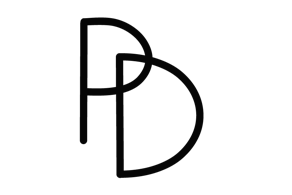            Canine Consultant			w:  www.thecanineconsultant.co.uk					e:  penny@thecanineconsultant.co.uk                     Swimming Session                         Booking FormOwnerReferred byYour Dog(s)Behaviour & Training  Health  Your Veterinary SurgeonPlease bring the following to your swimming session:For your puppy/dog:A well fitting collarTowel for your puppy/dogA lead – no extendable leads pleaseFood rewards – treatsYour dog’s favourite toy which could be used in the waterPoo bags For you:Swimwear, top and bottoms can be worn over swimwear to protect you as it is common to get some scratches. The water is too warm for an ordinary wetsuit, and you may over heat!TowelThere is one ‘changing room’ with a shower, toilet and dog drying facilites and another ‘changing area’ behind a curtain at the poolside. There are lifejackets provided for your dogs, these are compulsory.Please remember that this is a dog swim centre and not a spa. Please see website for further details and location www.soggydogs.co.ukTerms And ConditionsPre payment 35.00 is required and is non-refundable Payment accepted by cash, cheque or BACS.Account details: Penelope Davies, Starling Bank, account: 76686749 sort code: 60-83-71Cancellations / non attendance will result in the loss of payment. Should the session be cancelled by Penny Davies Canine Consultant, a full refund will be given or an alternative date booked. During training sessions, the owner shall assume full responsibility of the dog in the event of any loss or damage, howsoever caused.Penny Davies Canine Consultant reserves the right to change the content, timing, date, venue of the training in order to provide a high quality service or where it is necessary for reasons beyond my control.Penny Davies Canine Consultant accepts no responsibility for injury to you or your dog.Penny Davies Canine Consultant accepts no responsibility for theft or damage to cars or property whilst at a training location.There is an immediate 50.00 charge to cover cleaning costs should your dog poo in the pool.The owner undertakes to reimburse any damage to equipment that could not reasonably be anticipated or avoided from the information given on the booking form. Any children under 18 must be accompanied by an adult It is each dog owners responsibility to ensure the safety of their dog by keeping all vaccinations up to date.Please keep dogs on a lead at all times unless otherwise directed by your instructorPlease do not bring your dog to train if he/she is unwellPlease do not bring any bitches if they are in seasonPlease do not bring any dogs who are reactive towards dogs or people.Penny Davies Canine Consultant reserves the right to exclude or offer alternative training to any dog owner if considered to be in the dog’s best interest or to ensure the safety of othersDisclaimerDog aggression can cause injury, including fatal injury to other animals and people. Any treatment for aggression is not a guarantee of permanent success in controlling and modifying the behaviour. It is the responsibility of the owner to ensure that their dog does not cause any harm in the future. Precautions may involve but are not limited to; keeping the dog on a lead, using a muzzle,informing others of the dog’s aggressive tendancies, not mixing with certain types of dogs or people, confinement behind fencing and doors. Owners are responsible for their dogs at all times and are advised to arrange adequate pet / household insurance to cover for liability in the event of damage or injury caused by their dog to property or a third party. It is strongly recommeded that your dog is insured for third party liability with or without veterinary cover.  GeneralThe owner warrants that the information given on the booking form is honest, complete and will notify me of any changes.Signature of the booking form and/or electronic return of the booking form constitutes acceptance of these terms and conditions.Signed …………………………………………….    Date …………………….Owner‘s nameOwner‘s nameAddress Address Post CodeHome TelEmail Mobile Please tell me how you heard about me? Name(s)BreedColourAgeSex(M/F)Previous obedience training to date:Has your puppy/dog been socialised?*Please note if your dog is reactive towards dogs/people this is not an appropriate environment for them.Please provide details of any recent or current health problems/allergies. If your dog is on medication, please provide detailsPlease provide details of any recent or current health problems/allergies. If your dog is on medication, please provide detailsAre vaccinations up to dateDate of last wormingDate & type of last flea treatmentDate & type of last flea treatmentIs your dog insured?(Y/N)Micro-chipped?(Y/N)Name of PracticeName of PracticeAddress Address Post CodeTel